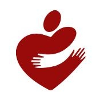 RETIRED AND SENIOR VOLUNTEER PROGRAM114 Needham Street, Coleman, Texas 76834                           (325) 625-4167   FAX  (325) 625-3335                                 Email: rsvp_vita@ctoinc.org                   Timesheet and Mileage Reimbursement Request                                  Month/Year______________________             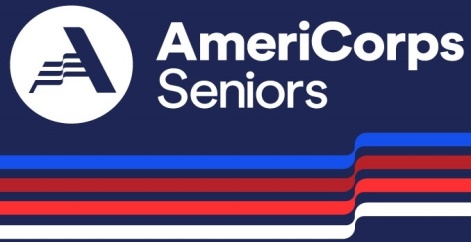 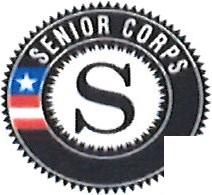 Volunteer Name (Please Print): 	Volunteer Station: 	_Mailing Address: __________________________________________________________________         Auto Ins. __Yes__No    Volunteer: By signing below, I certify that this statement and the amount claimed are true, correct and complete to the best of my knowledge. I certify that I possessed a valid driver's license and that liability insurance in the minimum requirement by law was in force at the time of this travel. I certify that mileage reported is in conjunction with volunteer services. Station Supervisor: By signing below, I certify that to the best of my knowledge this claim is correct and true.RSVP Volunteer SignatureRSVP-2601-032621Date	Station Supervisor Signature	Date	RSVP Staff Signature	DateDate(s):Volunteer AssignmentTotal Miles# of Hours# People ServedTimesheets are due by the 1st  of the following monthSchedule for Mileage ReimbursementQuarterly, timesheets will be processed so that a mileage reimbursement check can be sent out. The below schedule reflects when you will receive the check.Timesheets must be turned in by the 1st of the following month you volunteered so that you will receive your check on time.Timesheets are due by the 1st  of the following monthSchedule for Mileage ReimbursementQuarterly, timesheets will be processed so that a mileage reimbursement check can be sent out. The below schedule reflects when you will receive the check.Timesheets must be turned in by the 1st of the following month you volunteered so that you will receive your check on time.Timesheets are due by the 1st  of the following monthSchedule for Mileage ReimbursementQuarterly, timesheets will be processed so that a mileage reimbursement check can be sent out. The below schedule reflects when you will receive the check.Timesheets must be turned in by the 1st of the following month you volunteered so that you will receive your check on time.Timesheets are due by the 1st  of the following monthSchedule for Mileage ReimbursementQuarterly, timesheets will be processed so that a mileage reimbursement check can be sent out. The below schedule reflects when you will receive the check.Timesheets must be turned in by the 1st of the following month you volunteered so that you will receive your check on time.Important! Volunteer Station Supervisor must sign before submittingSchedule for Mileage ReimbursementQuarterly, timesheets will be processed so that a mileage reimbursement check can be sent out. The below schedule reflects when you will receive the check.Timesheets must be turned in by the 1st of the following month you volunteered so that you will receive your check on time.Important! Volunteer Station Supervisor must sign before submittingSchedule for Mileage ReimbursementQuarterly, timesheets will be processed so that a mileage reimbursement check can be sent out. The below schedule reflects when you will receive the check.Timesheets must be turned in by the 1st of the following month you volunteered so that you will receive your check on time.Important! Volunteer Station Supervisor must sign before submittingSchedule for Mileage ReimbursementQuarterly, timesheets will be processed so that a mileage reimbursement check can be sent out. The below schedule reflects when you will receive the check.Timesheets must be turned in by the 1st of the following month you volunteered so that you will receive your check on time.Important! Volunteer Station Supervisor must sign before submittingSchedule for Mileage ReimbursementQuarterly, timesheets will be processed so that a mileage reimbursement check can be sent out. The below schedule reflects when you will receive the check.Timesheets must be turned in by the 1st of the following month you volunteered so that you will receive your check on time.For Office Use Only:Mileage Reimbursement-------miles X ._53_5   per  mile = Total Reimbursement$ 	________	_Schedule for Mileage ReimbursementQuarterly, timesheets will be processed so that a mileage reimbursement check can be sent out. The below schedule reflects when you will receive the check.Timesheets must be turned in by the 1st of the following month you volunteered so that you will receive your check on time.For Office Use Only:Mileage Reimbursement-------miles X ._53_5   per  mile = Total Reimbursement$ 	________	_Volunteer months of July, August, & September Reimbursement check mailed before October 30th.For Office Use Only:Mileage Reimbursement-------miles X ._53_5   per  mile = Total Reimbursement$ 	________	_Volunteer months of July, August, & September Reimbursement check mailed before October 30th.For Office Use Only:Mileage Reimbursement-------miles X ._53_5   per  mile = Total Reimbursement$ 	________	_Volunteer months of July, August, & September Reimbursement check mailed before October 30th.For Office Use Only:Mileage Reimbursement-------miles X ._53_5   per  mile = Total Reimbursement$ 	________	_Volunteer months of October, November & December Reimbursement check mailed before January 28th.For Office Use Only:Mileage Reimbursement-------miles X ._53_5   per  mile = Total Reimbursement$ 	________	_Volunteer months of October, November & December Reimbursement check mailed before January 28th.For Office Use Only:Mileage Reimbursement-------miles X ._53_5   per  mile = Total Reimbursement$ 	________	_Volunteer months of October, November & December Reimbursement check mailed before January 28th.For Office Use Only:Mileage Reimbursement-------miles X ._53_5   per  mile = Total Reimbursement$ 	________	_Volunteer Months of January, February & March Reimbursement check mailed before April 30th.For Office Use Only:Mileage Reimbursement-------miles X ._53_5   per  mile = Total Reimbursement$ 	________	_Volunteer Months of January, February & March Reimbursement check mailed before April 30th.For Office Use Only:Mileage Reimbursement-------miles X ._53_5   per  mile = Total Reimbursement$ 	________	_Volunteer Months of January, February & March Reimbursement check mailed before April 30th.For Office Use Only:Mileage Reimbursement-------miles X ._53_5   per  mile = Total Reimbursement$ 	________	_Volunteer months of April, May & June Reimbursement check mailed before July 30th.For Office Use Only:Mileage Reimbursement-------miles X ._53_5   per  mile = Total Reimbursement$ 	________	_Volunteer months of April, May & June Reimbursement check mailed before July 30th.TOTALTOTALFor Office Use Only:Mileage Reimbursement-------miles X ._53_5   per  mile = Total Reimbursement$ 	________	_Volunteer months of April, May & June Reimbursement check mailed before July 30th.